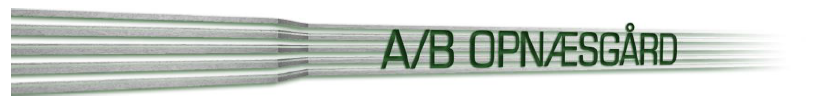 Indstilling tilekstern ventelisteVedtægtens § 13, stk. 2, pkt. CUndertegnede ønsker at blive skrevet på foreningens eksterne venteliste: ________________________________  	Navn (blokbogstaver)	_______________________________________________________________________Fuldstændig adresse (blokbogstaver)________________________________	Telefonnummer, gerne flere	________________________________	Mailadresse 1 (blokbogstaver)	________________________________	Dato og underskrift	.Vilkår for ventelisten:Ventelistegebyr: 200 kr. ved opskrivning og herefter 200 kr. årligt. Gebyret betales ved opskrivning og i hver følgende januar måned til andelsforeningens konto i Nykredit Bank:Konto nr. 8117 – 5032347.Du bliver optaget på ventelisten med virkning fra den dato, ventelistegebyret indgår på foreningens konto.Al korrespondance foregår pr. e-mail. Har du ikke selv en mail-adresse, kan du oplyse mail-adresse på et familiemedlem eller en anden person, som kan repræsentere dig i forhold til ventelisten. Du har selv ansvaret for at den oplyste mail-adresse er korrekt. Ændringer kan mailes til administrator.Tilbud om lejligheder til salg: Udsendes månedligt til den opgivne mailadresse. Lejligheder kan alene erhverves efter reglerne i vedtægtens § 13, stk. 2, pkt. C. Vedtægten kan findes på andelsboligforeningens hjemmeside: www.abopnaesgaard.dk Sletning fra ventelisten: Du slettes fra ventelisten, hvis ventelistegebyret ikke indbetales.Vi behandler alle personoplysninger iht. Gældende regler. Se herom på vores hjemmeside.Blanketten e-mailes til administrator: qa@qvortrup-adm.dk eller afleveres på inspektør kontoret.